CRIS to ENSEMBLE DIFFERENCESModifications to documentPRE-ORDERCSR RESPONSE EXAMPLEPurposeThe purpose of this document is to provide the changes to EASE ordering to support the billing conversion from CRIS to Ensemble.  The document addresses the changes in Pre-Order for Specifics regarding the EASE LSR system, EASE system navigation and EASE Pre-Order entry details can be found in the EASE LSR User Guide.9/22/2023Initial draftIntroductionThe following fields have been modified to support the transition from CRIS to Ensemble billing system.Customer Service InquiryResponseResponseResponseResponseResponseResponseResponseResponseResponseResponseResponseResponseResponseResponseResponseResponseResponse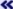 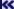 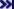 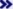 